第５回静岡県中学生学年別個人戦剣道大会要項静岡県学校剣道連盟会　長　廣住　雅人中学生学年別個人戦担　当　村田　忠亮１．期　日　令和５年９月１８日（月）　女子の部　開場・受付　８：００　審判会議８：３０　　開会式９：００男子の部　開場・受付１２：３０　開始式１３：３０２．会　場　国立中央青少年交流の家　　　　　　〒412－0006　静岡県御殿場市中畑２０９２－５　℡　0550－89－2020３．参加資格　①　県内に在籍している中学生１・２年生の男女　　　　　　②　保護者同伴の元、送迎が可能な選手　　　　　　※今年度より道場等、地域スポーツクラブに所属している中学生も参加可能４．競技上の規定及び方法　（１）　　（公財）全日本剣道連盟「試合・審判規則・細則」および「静岡県中学校体育連盟剣道部申し合わせ事項」に準じて行う。「新型コロナウイルス感染症が収束するまでの暫定的な試合審判法」についても適用する。　（２）　　男女ともトーナメント戦にて行う。　（３）　　１～２回戦は試合時間３分３本勝負とする。勝敗が決しない場合は、延長戦２分を１回行う。それでも勝敗が決しない場合は判定で勝敗を決する。３回戦以降は以下の流れで行う。　（４）　　選手は面マスクかシールドを着用すること。　（５）　　選手は参加する団体名で垂れネーム等も合わせること。５．感染症対策及び熱中症対策について　（１）　　会場に空調機器はありません。出場選手は、各自対策を講じて大会に参加してください。６．申し込み及び参加費について　（１）下のQRコードを読み取るか、URLを検索画面に入力して「大会参加申込」をしてください〆切は８月２１日（月）とします。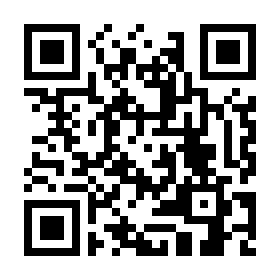 QRコード　　　　　　　　　URL　⇒　https://forms.gle/dGFfWA3t1kTiWiqu5（２）大会運営費として参加費１０００円を大会当日に受付にて納入願います。７．諸準備　（１）紅白の目印は各自でご用意願います。（２）厳しい暑さが予想されます。各自体調管理に努め、大会に臨んでください。８．その他（１）　　本大会は竹刀検量を行いませんので、必ず各自で竹刀の点検や防具等の安全点検等、安全に留意してください。（２）　　 本大会の引率、送迎は保護者になります。責任をもって送迎をお願いします。　（３）　　大会中、ケガ等が発生した場合については責任を負いかねます。応急処置は　　　　　　しますが、保護者の責任の下、お願いします。　　　　　　また、頭部への打撲や熱中症の症状等で救急搬送を要請する場合があることをご承知おき願います。　（４）　　応援者等の制限はありませんが、会場内は狭いので、譲り合って使用するようお願いします。　（５）　　女子個人戦終了後、男子個人戦を控えているため、女子個人戦参加者で試合に敗れた選手は、駐車場等の問題もあるため速やかに退館していただきますようお願いします。　（６）　　今後、大会に関するお知らせ等はGoogleフォームで入力していただいた連絡先へメールまたはお電話にてお知らせします。よろしくお願いします。不明な点は、担当　村田忠亮（０９０－１０９３－３２９７）までご連絡ください。